             О ЖИЛИЩНОМ СТРОИТЕЛЬСТВЕ 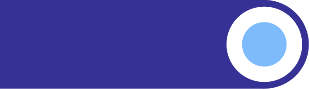 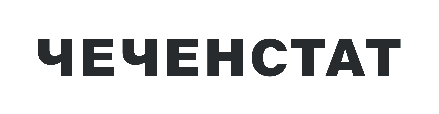 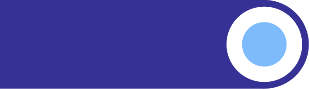 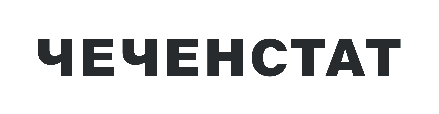 В ЧЕЧЕНСКОЙ РЕСПУБЛИКЕ В ЯНВАРЕ-МАРТЕ 2024 г.       В январе-марте 2024 году предприятиями и организациями всех форм собственности, а также населением за счет собственных и заемных средств, введено в эксплуатацию 620,7 тыс. кв. метров общей площади жилых домов. По сравнению с соответствующим периодом предыдущего года, общая площадь введенного жилья увеличилась на 53,0 %       Жилье, введенное населением республики по данным Управления «Росреестра» по Чеченской Республике, составило 583,1 тыс. кв. метров, что на 58,3 % больше, чем в январе-марте 2023 года.             Доля этих домов в общем объеме введенного жилья составила 94,0 %.       Строительство жилья характеризуется следующими данными:Январь-март2024 г.Январь-март2024 г.в % кянварю-марту 2023 г.Введено в действие жилья – всего, тыс. кв. м. общей площади620,7153,0 в том числе:    организациями застройщиками37,5100,6    индивидуальными      застройщиками583,1158,3